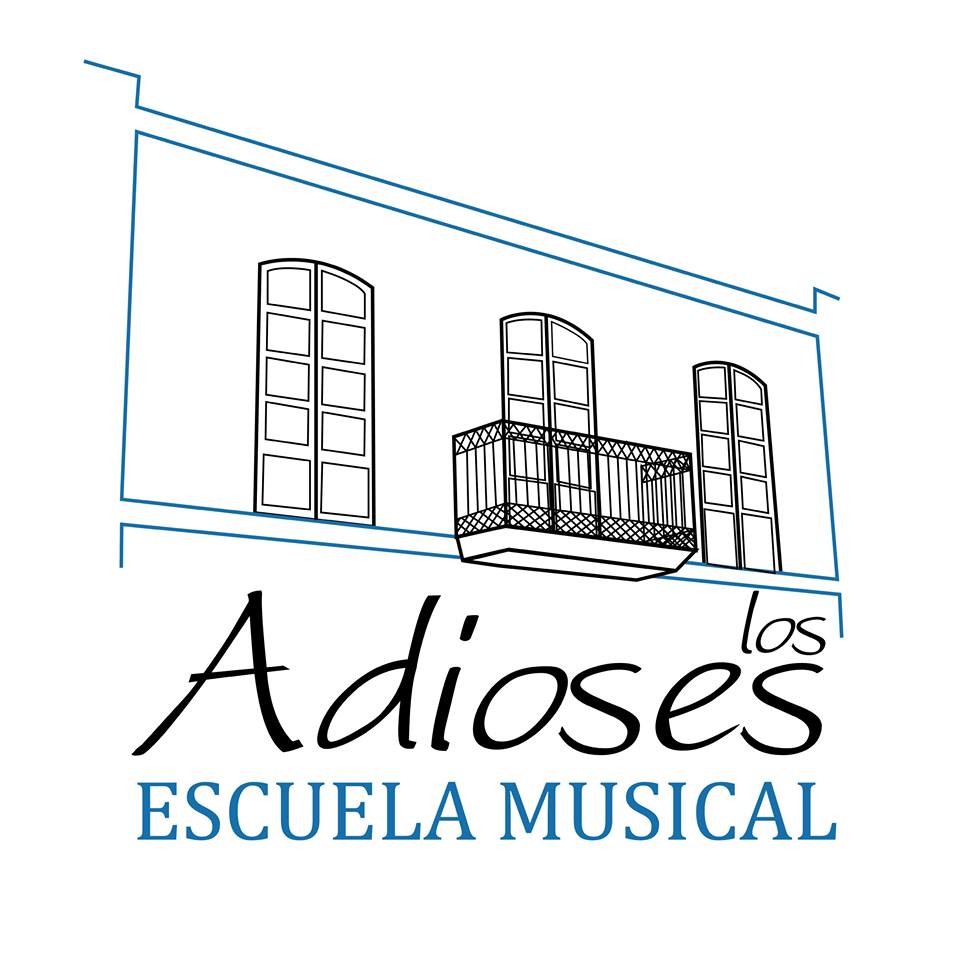 AUTORIZACIÓN PARA LA GRABACIÓN EN VÍDEO Y TOMA DE FOTOGRAFÍAS DE MENORES DE EDAD. Yo, ______________________________________________, con número de Documento Nacional de Identidad o Pasaporte __________________________, doy mi consentimiento a la Escuela de Los Adioses para el uso o la reproducción de las secuencias filmadas en vídeo, fotografías o grabaciones de voz de mi persona. Entiendo que el uso de la imagen o de la voz del participante será principalmente para fines promocionales de la actividad de Los Adioses Escuela Musical. Las secuencias filmadas podrán emplearse para los siguientes fines: - Conferencias - Presentaciones promocionales en diversos medios de comunicación - Medios audiovisuales e Internet (redes sociales, blogs, etc.) Se me informará acerca del uso de la grabación en vídeo o fotografías para cualquier otro fin diferente a los anteriormente citados. No existe ningún límite de tiempo en cuanto a la vigencia de esta autorización; ni tampoco existe ninguna especificación geográfica en cuanto a dónde se puede distribuir este material. Este documento se aplica a las secuencias filmadas en vídeo o fotografías que se puedan recopilar para los fines que se indican en este documento. Si lo desea, la persona que autoriza puede solicitar una copia de este documento. Fdo. (NOMBRE)_____________________________________________ E-mail / teléfono de contacto: _________________________________________________ En_______________________, el ______ de ___________________ de 20___ LOS ADIOSES ESCUELA MUSICAL www.escuelalosadioses.com info@escuelalosadioses.com